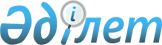 Солтүстік Қазақстан облысы Мамлют ауданы мәслихатының 2021 жылғы 30 желтоқсандағы № 16/13 "Солтүстік Қазақстан облысы Мамлют ауданы Становое ауылдық округінің 2022-2024 жылдарға арналған бюджетін бекіту туралы" шешіміне өзгерістер енгізу туралыСолтүстік Қазақстан облысы Мамлют ауданы мәслихатының 2022 жылғы 2 наурыздағы № 18/5 шешімі
      Солтүстік Қазақстан облысы Мамлют ауданының мәслихаты ШЕШТІ:
      1. Солтүстік Қазақстан облысы Мамлют ауданы мәслихатының "Солтүстік Қазақстан облысы Мамлют ауданы Становое ауылдық округінің 2022-2024 жылдарға арналған бюджетін бекіту туралы" 2021 жылғы 30 желтоқсандағы № 16/13 шешіміне келесі өзгерістер енгізілсін:
      1-тармақ жаңа редакцияда жазылсын:
      "1. Солтүстік Қазақстан облысы Мамлют ауданы Становое ауылдық округінің 2022-2024 жылдарға арналған бюджеті осы шешімге тиісінше 1, 2 және 3-қосымшаларға сәйкес, соның ішінде 2022 жылға келесі көлемдерде бекітілсін:
      1) кірістер – 225325 мың теңге:
      салықтық түсімдер – 1532 мың теңге;
      салықтық емес түсімдер – 15774 мың теңге;
      негізгі капиталды сатудан түсетін түсімдер – 0 мың теңге;
      трансферттер түсімі – 208019 мың теңге;
      2) шығындар – 225325 мың теңге;
      3) таза бюджеттік кредиттеу – 0 мың теңге:
      бюджеттік кредиттер – 0 мың теңге;
      бюджеттік кредиттерді өтеу – 0 мың теңге;
      4) қаржы активтерімен операциялар бойынша сальдо – 0 мың теңге:
      қаржы активтерін сатып алу – 0 мың теңге;
      мемлекеттің қаржы активтерін сатудан түсетін түсімдер – 0 мың теңге;
      5) бюджет тапшылығы (профициті) – 0 мың теңге;
      6) бюджет тапшылығын қаржыландыру (профицитін пайдалану) – 0 мың теңге;
      қарыздар түсімі – 0 мың теңге;
      қарыздарды өтеу – 0 мың теңге;
      бюджет қаражатының пайдаланылатын қалдықтары – 0 мың теңге.".
      Көрсетілген шешімнің 1-қосымшасы осы шешімнің қосымшасына сәйкес жаңа редакцияда жазылсын.
      2. Осы шешім 2022 жылғы 1 қаңтардан бастап қолданысқа енгізіледi. 2022 жылға арналған Солтүстік Қазақстан облысы Мамлют ауданы Становое ауылдык округінің бюджеті
					© 2012. Қазақстан Республикасы Әділет министрлігінің «Қазақстан Республикасының Заңнама және құқықтық ақпарат институты» ШЖҚ РМК
				
      Солтүстік Қазақстан облысы Мамлют ауданымәслихатының хатшысы 

Р. Нұрмұқанова
Солтүстік Қазақстан облысыМамлют ауданы мәслихатының2022 жылғы 2 наурыздағы№ 18/5 шешімінеқосымшаСолтүстік Қазақстан облысыМамлют ауданы мәслихатының2021 жылғы 30 желтоқсандағы№ 16/13 шешіміне1 –қосымша
Санаты
Санаты
Санаты
Атауы
Сомасы, 
мың теңге
Сыныбы
Сыныбы
Атауы
Сомасы, 
мың теңге
Кіші сыныбы
Атауы
Сомасы, 
мың теңге
1
2
3
4
5
1) Кірістер
225325
1
Салықтық түсімдер
1532
04
Меншiкке салынатын салықтар
1532
1
Мүлiкке салынатын салықтар
70
3
Жер салығы
1
4
Көлiк құралдарына салынатын салық
1461
2
Салықтық емес түсімдер
15774
01
Мемлекеттік меншіктен түсетін кірістер
15774
5
Мемлекет меншігіндегі мүлікті жалға беруден түсетін кірістер
104
06
Басқа да салықтық емес түсімдер
15670
1
Жергілікті бюджетке түсетін салықтық емес басқа да түсімдер
15670
4
Трансферттердің түсімдері
208019
02
Мемлекеттiк басқарудың жоғары тұрған органдарынан түсетiн трансферттер
208019
3
Аудандардың (облыстық маңызы бар қаланың) бюджетінен трансферттер
208019
Функционалдық топ
Функционалдық топ
Функционалдық топ
Атауы
Сомасы,
 мың теңге
Бюджеттік бағдарламалардың әкімшісі
Бюджеттік бағдарламалардың әкімшісі
Атауы
Сомасы,
 мың теңге
Бағдарлама
Атауы
Сомасы,
 мың теңге
1
2
3
4
5
2) Шығындар
225325
01
Жалпы сипаттағы мемлекеттік қызметтер 
19554
124
Аудандық маңызы бар қала, ауыл, кент, ауылдық округ әкімінің аппараты
19554
001
Аудандық маңызы бар қала, ауыл, кент, ауылдық округ әкімінің қызметін қамтамасыз ету жөніндегі қызметтер
19554
07
Тұрғын үй-коммуналдық шаруашылық
1918
124
Аудандық маңызы бар қала, ауыл, кент, ауылдық округ әкімінің аппараты
1918
008
Елді мекендердегі көшелерді жарықтандыру
704
009
Елді мекендерде санитарияны қаматамасыз ету
610
 011
Елді мекендерді абаттандыру және көгалдандыру
604
08
Мәдениет, спорт, туризм және ақпараттық кеңістік
12464
124
Аудандық маңызы бар қала, ауыл, кент, ауылдық округ әкімінің аппараты
12464
006
Жергілікті деңгейде мәдениет қызметін қамтамасыз ету
12464
12
Көлік және коммуникациялар
410
124
Аудандық маңызы бар қала, ауыл, кент, ауылдық округ әкімінің аппараты
410
 013
Аудандық маңызы бар қалаларда, ауылдарда, кенттерде, ауылдық округтерде автомобиль жолдарының жұмыс істеуін қамтамасыз ету
410
13
Басқалары
190979
124
Аудандық маңызы бар қала, ауыл, кент, ауылдық округ әкімінің аппараты
190979
040
Өңірлерді 2025 жылға дейін Мемлекеттік дамыту бағдарламасының аясында өңірлердің экономикалық дамуына жәрдемдесу жөніндегі шараларды іске асыруда елді мекендерді реттеу мәселелерін шешу жөніндегі шараларды іске асыру
1041
057
"Ауыл-Ел бесігі" жобасы аясында ауылдық елді мекендерде әлеуметтік және инженерлік инфрақұрылым бойынша іс-шараларды жүзеге асыру
189938
3) Таза бюджеттік кредиттеу
0
Бюджеттік кредиттер
0
5
Бюджеттік кредиттерді өтеу
0
4) Қаржы активтерімен операциялар бойынша сальдо
0
Қаржы активтерін сатып алу
0
 6
Мемлекеттің қаржы активтерін сатудан түсетін түсімдер 
0
5) Бюджет тапшылығы (профициті)
0
6) Бюджет тапшылығын қаржыландыру (профицитін пайдалану)
0
7
Қарыздар түсімдері
0
16
Қарыздарды өтеу
0
Санаты
Санаты
Санаты
Атауы
Сомасы, 
мың теңге
Сыныбы
Сыныбы
Атауы
Сомасы, 
мың теңге
Кіші сыныбы
Атауы
Сомасы, 
мың теңге
8 
Бюджет қаражатының пайдаланылатын қалдықтары 
0
01
Бюджет қаражаты қалдықтары
0
1
Бюджет қаражатының бос қалдықтары
0